MATHS PAPER 1MARKING SCHEME1.           1      52          3                  1            1  6M1M1A132M1M1A133.y = M1 =      3(0) = 2x – 6       2x = 6       X = 3   T-intercept3y = 0 – 6y = -2B (0, -2)=  = B1B1B13 marks4.0.3309 + 0.3309 + 3 0.3309 - 595.20= == =   = = M1 (correct square and cube root)M1 (correct reciprocal)M1 (correct square & reciprocal)A14 marks5.x     Sum = 0 + 5=  5B 1M1A13 marks6.                                  20 kmM                                                                                   K    10.00 am                                                             9.30 amLet Kilonzo’s speed be x km/hr Makau’s speed will – ¾ xIn ½ hr Kilonzo covered ½ s kmRemaining distance = (20 – 0.5x) kmTime taken to meet 11:30 – 10:00 = 1 ½ hrsR.s = ¾ x + x  = 7x/420 – 0.5x =  160 – 4x = 21x160 = 25xX = 6.4 km/hrKilonzo’s speed = 6.4 km/hrMakau’s speed = ¾ x 6.4 = 4.8 km/hrM1A1A17.l.s.f. = Let the area of ΔXYC be X. Area of triangle ACB = 9x9x – x = 368x = 36x = 4.5M1M1A1   3 marks8. = 2(0.48) – 0.300.96 – 0.30= 0.66M1A12 marks9.                      P                     10 cm                             r      A         x    O             B102 + (r – 4)2 = r2100 + r2- - 8r + 16 = r2116 = 8rr = 14.5M1M1A13 marks10.-1 = (-1)2 + 3(-1) + c-1 = 1 – 3 + c-1 + 2 = c y = x2 + 3x + 1M1M1A13 marks11= = M1M1A13 marks12.Mid ordinates  A = 1 [1.125 + 2.125 + 4.125]      = 7.375 square unitsB1M1A13 marks13.                       A                               B                               750                               5                                        5AB =        = 19.32AB = 19 cmArea =  x 2          = 180.5 cm2M1A1A114.         D          x                         480                        20          C                B      10m     A    1.5                             yTan 20 =                                tan 40 = x = y tan 20                             x = (y -10) tan 40y tan 20 = 1  y tan 40 – 10 tan 40y =        =  y = 17.66x = 17.66 tan 20 = 6,428height = 6.428 + 1.5 = 7.928 mM1M1A1B1 4 marks15Actual (4 – 5)2 = 81Incorrect (4)2 + (-5)2 = 41Error = =  0.49%B1M1A13 marks16.Length of tangents = 2                                  = 19.9 cm = 33.560Total length = 19.9 + 46.024 + 7.032                     = 72.96 cmM1M1M1A14 marks17. (a)R = r + 7R = 1.2rR + 7 = 1.1 r7 = 1.1 r – r7 = 0.1 rR = 70mM1M1M1A14 marks(b) Inner radius = 70m      2  x 70 = 400m     Outer radius  r = 77m      2    Total number of posts = 88M1A1M1A1B1    5(c)  total cost       88  x 105 = sh 9240B 118.       O                                                                 Sin 360 =          36                                                                H =  = 20.4156194 cm (1)       X       12           BBut  24h = 240 + 12h12h = 240h = 20                           (1)H = 40          V                                                        VB  =                                                               =              20      40                                                         = 44.90876  (1)            20                                               Hence    (1)       O                             B                                  l =                                                                             l = 22.454 cm   (1)5 marks(b)                                                       Tan 36 =                      77                       h                                        h =                                 12                     24A =              1    =                       =990.995cm2   (1) Area of pentagonal base = 5 x  198.198Volume of the whole pentagonal cone = 118,919.3979 cm3   (1)L.sf = 1: 2V.sf  = 1 : 88       118,919.39791       ?= 14,864.92474       (1)Volume of trustum=  118,919.3979 – 14,864.92474=  104,054.4743 cm3     (1)5 marks19.A + B + C + D (1 day) 4200 bagsA + B =  ; 1400 (1 day)                        M1C + D =   ; 2800 (1 day)     A = 3/2 B       C = 1 4/5  D =    9/5D       A1(a)   3/2b  + B   = 1400                        B1      3B  + 2B  = 2800      5B = 2800      B = 560 bags                     A = 3/2 x 560 = 840 bags     B1         9/5 D + D = 2800      9D  + 5D  = 14000      14D  = 14000                    D =                 B1     C = 9/5 D = 9/5 x 1000 = 1,800 bags      B1(b) A + B + C + D      (840 + 560 + 1800 +1000)      5 (4200) = 21,000 5 days         B1      A and B  5 (840 + 560)       5 x 1400 = 7000   B1       Remaining    42000 – 28000                            = 14,000 bags    B1       B takes     B16 marks4 marks20.(a)  Eunice         Sharon   oranges                                  B1           B1                                  B1(b)                  M1         45x – 45x + 33.75 = 2x (x – 0.75)         33.75 = 2x2 – 1.5x         2x2 – 1.5x – 33.75 = 0         8x2 – 6x – 135 = 0               M1         x =           x =              x = -3.75                                      x = 4.5            A1             x = sh 4.50         Eunice sh 4.50 per orange             B1         Sharon 4.50 – 75 = sh 3.75         B1(c)  Eunice           M1        Sharon = 14 oranges        Total number = 12 + 14  = 26 oranges    A110 marks21 ½ x 54 x V = 810   M1V = V = 30 m/sec   A1a = 5/3t = 30t =  = 18 secsDecc  u = 30 m/s,  V = om/st = 54 – 18 = 36 secsa = (b) (i)  bus 60 km/h                     car 100 km/hr            Time  1/0 hr           Distance = ½  x 60 = 30 km          t =   =  = hrs            time  11.15                           45                      12.0012.00 noon        (ii) d = ¾ x 100 = 75 km              Remaining 425 km              Bus   = 7 ½ hrs                Car   = 4 ¼ hrs                                 2 5/6 hrs                Or 2 hours 50 minutesM1A1M1M1A1M1M1A1 10 marks22(a) V = at2 + bt= a + bAt   t = 45        also at – t = 0  s – 0       s = 0       0 =   182.25a + 60.75 b = 0A = 2 – b182.25 (2 – b) + 60.75b = 0364.5 – 182.25 b + 60.75 b = 0364.5 = 121.5b b = 3A = 2-3 = -1M1M1M1A1 (for accurate values of a & b)
(b) S = V = -t2 + 3t0 = -t2 + 3tt2 = 3tt = 3 secsM1A1(ii)                                       =                                          2 2/3M1 A123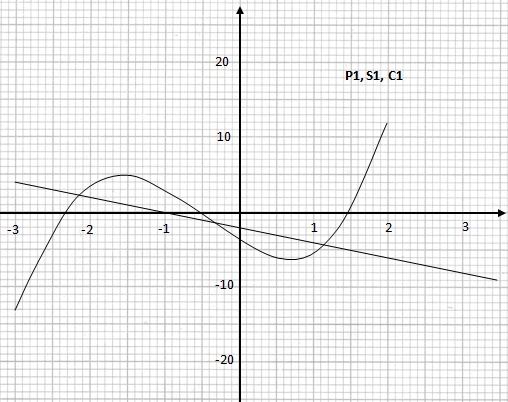 y = 2x3 + 3x2 – 6x – 4-0 = 2x3 + 3x2 – 4x – 2Y = -2x – 2    B1Solutions  x = -2.1, -0.5, 1.1       B1x3 + 2x2  + 3x2 – 6x – 4 = y           B12x3 + 3x – 6x – 4 = 0x = -2.2, -0.6, 1.4        B1B1  B1  B124.                  B                              C                           D     D                b                                    E          O                            A                          a(i) a + b(ii) h (a + b)(iii)  = b – ½ a(iv)  = k (b – ½ a) = a + k (b – ½ a)a + kb – ½ ka = ha + hb(1 – ½ k) = hK – h1 – ½ h = h1 = 3/2hh = 2/3 k = 2/3 = 2/3 AE : ED2 : 1OE : OCOE = 2/3 = 2 :1B1B1B1B1B1M1A1, A1 for h & kB1B1